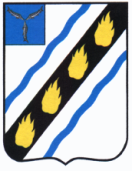 АДМИНИСТРАЦИЯСОВЕТСКОГО МУНИЦИПАЛЬНОГО РАЙОНАСАРАТОВСКОЙ ОБЛАСТИПОСТАНОВЛЕНИЕот 30.08.2019  №  524р.п. Степное  О внесении  изменений в постановление  администрации Советского муниципального   района от 12.05.2012 № 368В связи с произошедшими  кадровыми  изменениями,  руководствуясь Уставом Советского муниципального района, администрация Советского муниципального района ПОСТАНОВЛЯЕТ:1. Внести изменения в приложение № 1 к постановлению администрации Советского муниципального района от 12.05.2012 № 368 «О создании межведомственной комиссии по вопросам увеличения налоговой базы и легализации заработной платы в Советском муниципальном районе»                 (с изменениями от 09.06.2012 № 461; от 06.07.2012 № 607; от 04.09.2012 № 827; от 22.01.2013 № 29; от 12.02.2013  № 141; от 21.01.2014 № 23; от 27.02.2014       № 188; от 30.09.2014 № 966; от 12.10.2015 № 742; от 23.05.2016 № 224;            от 11.07.2016 № 651; от 21.06.2017 № 330; от 13.10.2017 № 567; от 26.02.2018   № 105; от 26.11.2018 № 744; от 14.12.2018 № 790; от 25.01.2019 № 30), изложив его в новой редакции (прилагается).2. Настоящее постановление вступает в силу со дня его официального опубликования в установленном порядке.Глава Советского муниципального района                                                                    С.В. Пименов       Галкина Л.Э.5-05-54    С О С Т А Вмежведомственной комиссии по   вопросам увеличения налоговой базы и легализации заработной платы в Советском муниципальном районе Члены межведомственной комиссии:Верно: Руководитель аппарата                                                            И.Е. ГригорьеваПриложение  к постановлению администрацииСоветского муниципального районаот 30.08.2019 № 524«Приложение № 1 к постановлению администрацииСоветского муниципального районаот 12.05.2012 № 368Пименов С.В.-глава Советского муниципального района,       председатель комиссии;    Фролова Т.А.-заместитель главы администрации муниципального района по экономическим вопросам, заместитель  председателя комиссии;                                                 Галкина Л.Э.-консультант отдела экономики,  инвестиционной политики  и муниципальных закупок администрации Советского муниципального района, секретарь комиссии.Бегинин Н.А.-помощник прокурора Советского района              (по согласованию);Беленкова Л.М.-консультант отдела сельского хозяйства администрации Советского муниципального района;Богомолова С.И.-начальник отдела экономики,  инвестиционной политики  и муниципальных закупок администрации Советского муниципального района;Ермишкина Г.В.-ведущий специалист филиала № 6 ГУ – Саратовского регионального отделения социального страхования (по согласованию);    Калмыкова Ю.Г.-старший лейтенант ИАЗ МО МВД «Советский»  (по согласованию);                                                 Клёкова Л.Н.-директор ГКУ СО ЦЗН Советского района            (по согласованию);Краснова С.В.-главный специалист правового отдела администрации Советского муниципального района;Сечин А.Н.-начальник Советского района отдела службы судебных приставов (по согласованию);Тищенко И.В.-главный специалист отдела по молодежной политике, физкультуре и спорту и социальным вопросам администрации Советского муниципального района;Цветкова Ю.Н.-руководитель клиентской службы в Советском районе (на правах отдела) ГУ УПФР в Марксовском районе (межрайонная)                      (по согласованию);Черанева Н.Л.-главный государственный налоговый инспектор отдела учета и работы с налогоплательщиками Межрайонной ИФНС России № 7 по Саратовской области (по согласованию)».